O B J E D N Á V K A     2020052			                    Dne  8.10.2020Dodavatel:Engelbert Strauss s.r.o.Rudolfovská  tř. 464/103370 01 Č. BudějoviceIČ: 28140095                                                                    DIČ: CZ28140095			Objednáváme: Oblečení s logem naší firmy - vzorek :- softshellová bunda                         3 ks-tričko dlouhý  rukáv                         2 ks-trička  bavlněná                                4 ks- vesta  thermo stretch                     3 ksKonkrétní velikosti a provedení  evidujeme  v přiloženém rozpisu, který je nedílnou součástí této objednávky. Celková výše zakázky je 15.000 Kč vč. manipulačních poplatků (vč. DPH).Úhradu provedeme dle vystavené faktury.Fakturační údaje: 
Středisko volného času DUHA Jeseník Průchodní 154790 01 JeseníkIČO: 00852341 Dodací adresa:  Středisko volného času DUHA Jeseník Průchodní 154 Jeseník 790 01Cena včetně DPH :   15.000,-  Kč								Cena bez DPH      :   12.397,-  Kč								  Bc. Daniel Krčmář							      ředitel SVČ DUHA Jeseník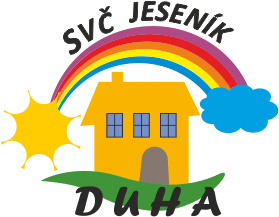 Středisko volného času DUHA JeseníkPrůchodní 154,  Jeseník 79001 IČO 00852341www.duhajes.cz   duha@duhajes.czT    584 401 262  -  777 945 741    Bankovní spojeníČeská spořitelna a.s.ExpozituraJeseníkČíslo účtu1901354329/0800IČ00852341ORJPO zřizená Městem Jeseník. Nejsme plátci DPH.Dodací lhůtaPředběžná řídící kontrola             Jméno                           Podpis                   Datum dle zákona č. 320/2001 Sb.   Příkazce operace            :           Bc. Daniel Krčmář                                         8.10.2020                                                    ředitelkaSprávce rozpočtu           :            Zlámalová Eva                                              8.10.2020§ 6171  pol. 5139  ORG 202      účetní